消　防　訓　練　通　知　書備考１　※印の欄は、記入しないでください。２　該当する□内のすべてにレ印を記入してください。３　通報訓練を行う際には、３分前に（ＴＥＬ：０５４５－５５－２８５７）消防指令センターに連絡すること。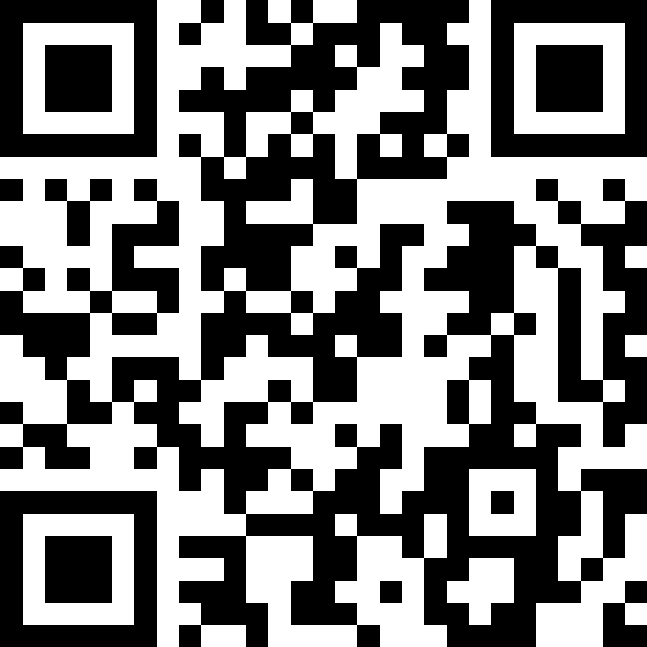 ４　この通知書は、消防本部予防課へ直接提出又はＦＡＸで提出してください。　　右記ＱＲコードまたは富士宮市役所のホームページから電子申請も可能です。５　問い合わせ先：消防本部予防課（℡：２２－１１９９　FAX：２２－１２４４）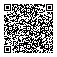 電子申請　　　　　　　　　年　　月　　日　　　　年　　月　　日　　　　年　　月　　日　　　　年　　月　　日　　　　年　　月　　日　　　　年　　月　　日　　　　年　　月　　日　　　　年　　月　　日　　　　年　　月　　日富士宮市消防長　殿富士宮市消防長　殿富士宮市消防長　殿富士宮市消防長　殿富士宮市消防長　殿富士宮市消防長　殿富士宮市消防長　殿富士宮市消防長　殿富士宮市消防長　殿届出者　住　所届出者　住　所届出者　住　所届出者　住　所届出者　住　所届出者　住　所届出者　住　所届出者　住　所氏　名氏　名氏　名氏　名氏　名氏　名氏　名氏　名　防火対象物所在地(電話　　　－　　　　　)(電話　　　－　　　　　)(電話　　　－　　　　　)(電話　　　－　　　　　)(電話　　　－　　　　　)　防火対象物名称　用途用途　防火対象物代表責任者氏名　防火対象物防火管理者名　防火対象物収容人員名名名階数階数実　施　計　画　内　容訓練日時令和　　年　　月　　日　　時　　分から　　時　　分まで令和　　年　　月　　日　　時　　分から　　時　　分まで令和　　年　　月　　日　　時　　分から　　時　　分まで令和　　年　　月　　日　　時　　分から　　時　　分まで令和　　年　　月　　日　　時　　分から　　時　　分まで令和　　年　　月　　日　　時　　分から　　時　　分まで令和　　年　　月　　日　　時　　分から　　時　　分まで実　施　計　画　内　容訓練想定□ 地震　　　□ 火災　　□ その他□ 地震　　　□ 火災　　□ その他□ 地震　　　□ 火災　　□ その他□ 地震　　　□ 火災　　□ その他□ 地震　　　□ 火災　　□ その他□ 地震　　　□ 火災　　□ その他□ 地震　　　□ 火災　　□ その他実　施　計　画　内　容訓練の内容□ 消火訓練　　　　　□ 避難訓練□ 通報訓練(119番への通報 □ 有　□ 無)□ 応急救護□ 消火訓練　　　　　□ 避難訓練□ 通報訓練(119番への通報 □ 有　□ 無)□ 応急救護□ 消火訓練　　　　　□ 避難訓練□ 通報訓練(119番への通報 □ 有　□ 無)□ 応急救護□ 消火訓練　　　　　□ 避難訓練□ 通報訓練(119番への通報 □ 有　□ 無)□ 応急救護□ 消火訓練　　　　　□ 避難訓練□ 通報訓練(119番への通報 □ 有　□ 無)□ 応急救護□ 消火訓練　　　　　□ 避難訓練□ 通報訓練(119番への通報 □ 有　□ 無)□ 応急救護□ 消火訓練　　　　　□ 避難訓練□ 通報訓練(119番への通報 □ 有　□ 無)□ 応急救護実　施　計　画　内　容消防職員の参加要請□ 有　　　　□ 無□ 有　　　　□ 無□ 有　　　　□ 無□ 有　　　　□ 無□ 有　　　　□ 無□ 有　　　　□ 無□ 有　　　　□ 無実　施　計　画　内　容参加予定人員名名名名名名名実　施　計　画　内　容訓 練 の 概 要※受付欄※受付欄※受付欄※処理欄※処理欄※処理欄※処理欄※処理欄※処理欄□訓練方法指導□現場指導□指導なし□訓練方法指導□現場指導□指導なし□訓練方法指導□現場指導□指導なし